Средняя группа (4-5 лет)6-10 апреляТема недели "Весенние приметы"МатематикаРазвивающая игра «Поиграем с солнечными зайчиками?»Цель: способствование формирования представления детей о явлениях неживой природы: солнечный свет, солнечное тепло.Взрослый направляет лучик света в разных направлениях: вперед, назад, налево, направо, вверх, вниз. Дети определяют направление движения лучика и бегут за «зайчиком» по сигналу взрослого перед этим назвав движение лучика или где он находится относительно других объектов.Развивающая игра: "Сколько?"На картинках необходимо сосчитать количество определенных предметов, в кружочках внизу (или отдельно на бумаге) ребенок должен нарисовать количество точек соответствующее количеству предметов на рисунке.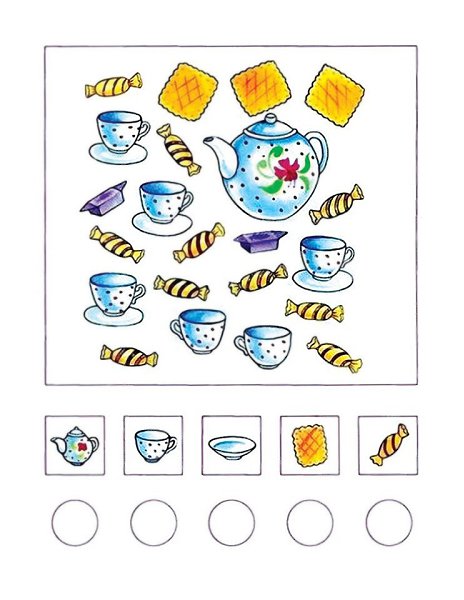 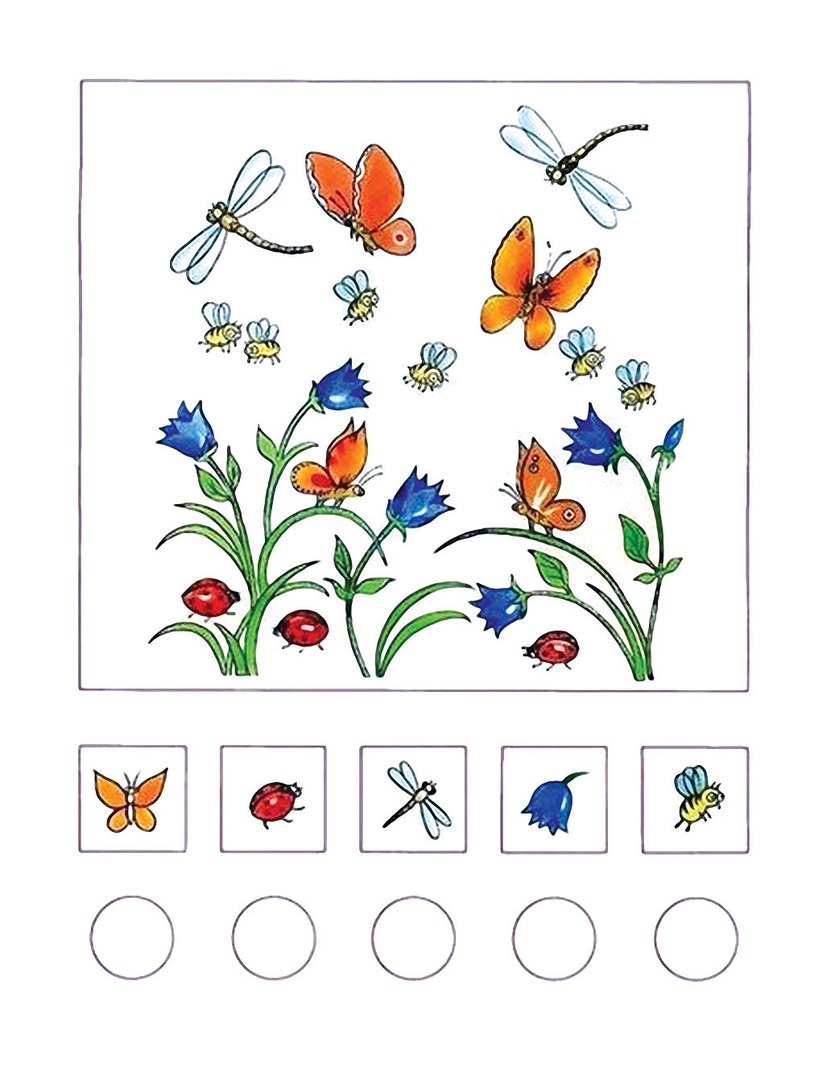 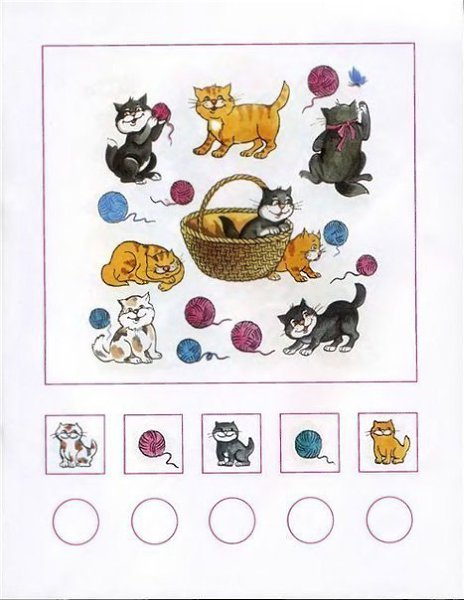 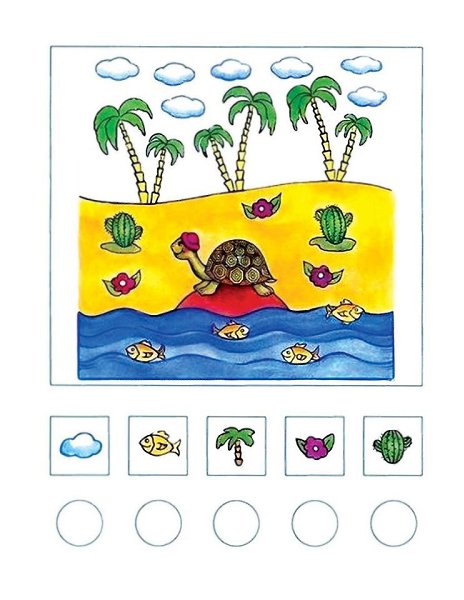 Игровое упражнение «Найди ошибку».Взрослый предлагает ребенку запомнить расположение картинок с насекомыми (или других предметов) на столе и закрыть глаза. Взрослый нарушает последовательность ряда. Ребенок открывает глаза и исправляет ошибку.Игра повторяется 2-3 раза.КонструированиеИгра "Построим улицу "Весеннюю""Задачи: Учить организовывать пространство для конструирования; планировать деятельность; объединять постройки единым сюжетом. Побуждать к созданию новых вариантов уже знакомых построек. Формировать представления о геометрических фигурах, развивать пространственное мышление.Использовать можно уже имеющийся конструктор дома. Или сделать плоскостные фигуры из картона.Познавательная деятельностьИгра – эксперимент «Хитрые семена»Цель: знакомство со способами проращивания семян.Материал. Семена бобов, кабачков (или другие), баночки, земля. Палочка, маленькая лейка, салфетка из марли, лист бумаги, карандаши.Ход эксперимента: Взрослый: Весной те, у кого есть дачные участки, сеют семена овощей в землю; не все из них прорастают, и не все дают ростки одинаково быстро. Мы научимся, как правильно проращивать семена, узнаем, какие семена прорастают быстро, какие медленно.Первый этап. Один боб или семечко ребенок аккуратно закапывает в землю, поливает (устанавливают табличку); другой боб или семечко заворачивают в салфетку из марли, смачивают водой.Второй этап. На другой день ребенок и взрослый высаживают семена, пролежавшие во влажной салфетке всю ночь, в землю (устанавливают другую табличку).Третий этап. Через несколько дней ребенок отмечает, какие семена взошли первыми: те, что сажали сухими, или те, которые предварительно замачивали.АппликацияГусеничка из цветной бумагиЗадачи: Закреплять умение работать ножницами: закруглять углы квадрата (прямоугольника). На вырезанную деталь - туловище, можно приклеить голову, так же вырезанную из бумаги и разукрашенную ребенком.Видео-урок : https://www.youtube.com/watch?v=_su-1EaBZIs